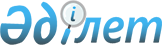 О толковании Соглашения о взаимном признании прав на возмещение вреда, причиненного работникам увечьем, профессиональным заболеванием либо иным повреждением здоровья, связанным с исполнением ими трудовых обязанностей, от 9 сентября 1994 годаРешение Экономического Суда Содружества Независимых Государств от 26 января 1996 года № 09/95/С-1/2-96

      Экономический Суд Содружества Независимых Государств в составе: 

      председательствующего - Председателя Экономического Суда Дашука Л.А., 

      судей Экономического Суда: Абдрахманова С.С., Апостола Д.Д., Бегалиева М.А., Бекенова Р.А., Вылкова И.К., Керимбаевой А.Ш., Махмудовой Л.Ш., Мирошник В.И., Симоняна Г.В., Толибова X., 

      при секретаре Мадудиной Т.И., 

      с участием Генерального советника Экономического Суда Капыльского М.П., 

      представителя Всеобщей Конфедерации Профсоюзов Занько Н.П., 

      рассмотрев в открытом судебном заседании дело по запросу Всеобщей Конфедерации Профсоюзов о толковании,  УСТАНОВИЛ :       В запросе Всеобщей Конфедерации Профсоюзов указано следующее. 

      9 сентября 1994 года главами правительств Содружества подписано Соглашение о взаимном признании прав на возмещение вреда, причиненного работникам увечьем, профессиональным заболеванием либо иным повреждением здоровья, связанным с исполнением ими трудовых обязанностей. В соответствии со статьей 6 этого Соглашения государства-участники приняли на себя обязательство обеспечивать в первоочередном порядке свободный перевод и выплату денежных средств по возмещению вреда работникам, постоянно или временно пребывающим на их территории, через банки и(или) учреждения почтовой связи. 

      В связи с тем, что имеются факты задержек переводов и выплат денежных средств по возмещению вреда указанным в статье 6 Соглашения категориям работников по причинам приостановления неторговых платежей в государствах-участниках Соглашения вследствие введения национальных валют, неплатежеспособности предприятий - причинителей вреда и по другим основаниям, Всеобщая Конфедерация Профсоюзов просит дать толкование статьи 6 указанного Соглашения в целях ее единообразного применения. 

      Заслушав судью-докладчика Мирошник В.И., представителя Всеобщей Конфедерации Профсоюзов Занько Н.П., проанализировав заключение Генерального советника Экономического Суда Капыльского М.П. и исследовав имеющиеся в деле документы, Экономический Суд пришел к следующим выводам. 

      В соответствии со статьей 13 Соглашения о взаимном признании прав на возмещение вреда, причиненного работникам увечьем, профессиональным заболеванием либо иным повреждением здоровья, связанным с исполнением ими трудовых обязанностей, от 9 сентября 1994 года, оно вступает в силу со дня сдачи депозитарию от трех сторон уведомлений, подтверждающих выполнение государствами-участниками Соглашения внутригосударственных процедур. 

      По состоянию на 20 января 1996 года уведомления (ратификационные грамоты) представлены: Российской Федерацией - 2 августа 1995 года, Республикой Таджикистан - 8 августа 1995 года, Украиной - 6 октября 1995 года, Республикой Молдова - 7 октября 1995 года, Республикой Узбекистан - 12 октября 1995 года, Республикой Армения - 27 октября 1995 года, Республикой Беларусь - 28 декабря 1995 года, Кыргызской Республикой - 28 декабря 1995 года. 

      Следовательно, указанное Соглашение вступило в силу с 6 октября 1995 года - для Российской Федерации, Республики Таджикистан и Украины; для каждого из остальных участников - со дня сдачи уведомления (ратификационной грамоты), подтверждающего выполнение необходимых внутригосударственных процедур. 

      Данное обстоятельство дает основание утверждать, что указанные государства должны исполнять обязательства, принятые ими по  Соглашению о взаимном признании прав на возмещение вреда, причиненного работникам увечьем, профессиональным заболеванием либо иным повреждением здоровья, связанным с исполнением ими трудовых обязанностей, от 9 сентября 1994 года. 

      Следует отметить, что первоочередность перевода и выплаты денежных средств по возмещению вреда диктуется социальной политикой каждого из государств-участников Соглашения, провозгласивших в своих конституциях заботу о человеке как высшую ценность общества. 

      В области социальной защиты данный принцип нашел закрепление в гарантированном социальном обеспечении граждан в случае болезни, инвалидности, утраты кормильца и т.д. Соответствующие права граждан обеспечиваются через систему социального страхования (пособия, пенсии по инвалидности, другие формы социальной защиты). 

      Сознавая важность социальной защиты лиц, получивших трудовое увечье, профессиональное заболевание либо иное повреждение здоровья, связанное с исполнением ими трудовых обязанностей, правительства государств-участников Соглашения, регулирующего указанные вопросы, подписали также 9 сентября 1994 года Соглашение о порядке перевода денежных средств гражданам по социально значимым неторговым платежам, в котором предусмотрели создание особого механизма, обеспечивающего первоочередность и своевременность платежей по возмещению вреда. 

      Прежде всего, стороны данного Соглашения, учитывая необходимость преодоления сложившихся трудностей в организации расчетов по неторговым операциям, установили порядок свободного перевода и выплаты денежных средств через банки и(или) учреждения почтовой связи (статья 1). 

      Для реализации этих целей стороны взяли обязательство обеспечить полную и своевременную конвертацию своих национальных валют в порядке, устанавливаемом двусторонними соглашениями (статья 2). 

      Кроме того, правительства государств-участников Соглашения о порядке перевода денежных средств гражданам по социально значимым неторговым платежам уполномочили министерства связи заключить отдельное соглашение о механизме и условиях перевода денежных средств гражданам по социально значимым неторговым платежам с расчетами через уполномоченные банки (статья 3). 

      В силу статьи 6 Соглашения о взаимном признании прав на возмещение вреда, причиненного работникам увечьем, профессиональным заболеванием либо иным повреждением здоровья, связанным с исполнением ими трудовых обязанностей, свободный перевод денежных средств по возмещению вреда в приоритетном порядке может быть обеспечен только в условиях единого непрерывного процесса движения данных платежей от предприятия - причинителя вреда на территории одного государства-участника Соглашения к потерпевшему работнику, пребывающему на территории другого государства-участника, через систему учреждений почтовой связи и(или) банки этих государств. 

      По сути, такой механизм перевода и выплаты денежных средств гражданам по социально значимым неторговым платежам закреплен в двусторонних соглашениях по обмену почтовыми переводами, заключенных полномочными органами государств-участников Содружества в 1993-1995 годах. В настоящее время указанные соглашения позволяют осуществлять обмен почтовыми переводами по социально значимым неторговым платежам через сеть предприятий связи и уполномоченные банки в двустороннем порядке: Азербайджанской Республикой - с Российской Федерацией, Кыргызской Республикой, Украиной; Республикой Армения - с Российской Федерацией, Украиной, Республикой Молдова, Кыргызской Республикой; Республикой Беларусь - с Республикой Казахстан, Российской Федерацией, Украиной, Республикой Молдова, Республикой Таджикистан, Туркменистаном, Республикой Узбекистан, Кыргызской Республикой; Республикой Казахстан - с Российской Федерацией, Украиной, Кыргызской Республикой, Туркменистаном, Республикой Беларусь, Республикой Узбекистан; Кыргызской Республикой - с Азербайджанской Республикой, Республикой Армения, Республикой Беларусь, Республикой Казахстан, Республикой Молдова, Российской Федерацией, Украиной; Республикой Молдова - с Российской Федерацией, Украиной, Республикой Беларусь, Кыргызской Республикой, Республикой Армения; Российской Федерацией - со всеми государствами-участниками Соглашения о порядке перевода денежных средств гражданам по социально значимым неторговым платежам, за исключением Грузии; Туркменистаном - с Российской Федерацией, Украиной, Республикой Таджикистан, Республикой Беларусь, Республикой Казахстан; Украиной - со всеми государствами-участниками указанного Соглашения, за исключением Грузии и Республики Таджикистан. 

      Вместе с тем существующие двусторонние соглашения не решают до конца проблему, связанную с единообразным применением вышеназванных Соглашений от 9 сентября 1994 года. Необходимым условием беспрепятственного движения платежей по возмещению вреда является выполнение требования статьи 3 Соглашения о порядке перевода денежных средств гражданам по социально значимым неторговым платежам, предусматривающей заключение министерствами связи соответствующего многостороннего соглашения. 

      По мнению Суда, надлежащее исполнение обязательств по переводу и выплате денежных средств по возмещению вреда, предусмотренных в  статье 6 Соглашения о взаимном признании прав на возмещение вреда, причиненного работникам увечьем, профессиональным заболеванием либо иным повреждением здоровья, связанным с исполнением ими трудовых обязанностей, возможно также при условии, что будет обеспечена их регулярность. 

      В соответствии с национальным законодательством государств-участников Соглашения о взаимном признании прав на возмещение вреда, причиненного работникам увечьем, профессиональным заболеванием либо иным повреждением здоровья, связанным с исполнением ими трудовых обязанностей, возмещение вреда потерпевшему работнику заключается, прежде всего, в выплате ему денежных сумм в размере заработка или соответствующей его части, в зависимости от степени утраты профессиональной трудоспособности вследствие трудового увечья. 

      Принимая во внимание, что заработная плата на территории государств-участников указанного Соглашения должна выплачиваться с периодичностью не реже одного раза в месяц, Суд считает, что утраченный в результате увечья заработок (часть его) следует выплачивать с той же регулярностью. 

      Данный вывод подкрепляется статьей 468 Гражданского кодекса Российской Федерации, статьей 464 Гражданского кодекса Республики Беларусь, статьей 278 Гражданского кодекса Республики Казахстан. 

      Таким образом, действия сторон Соглашения о взаимном признании прав на возмещение вреда, причиненного работникам увечьем, профессиональным заболеванием либо иным повреждением здоровья, связанным с исполнением ими трудовых обязанностей, в лице их полномочных органов, по приостановке и прекращению исполнения обязательств по данному Соглашению вследствие банкротства, ликвидации либо реорганизации предприятия - причинителя вреда, введения национальных валют и т.п. являются неправомерными и противоречат международно-правовым принципам. 

      На основании изложенного Суд пришел к выводу, что приоритетный порядок, исходя из целей Соглашения о взаимном признании прав на возмещение вреда, причиненного работникам увечьем, профессиональным заболеванием либо иным повреждением здоровья, связанным с исполнением ими трудовых обязанностей, означает первоочередное, преимущественное по сравнению с другими неторговыми платежами, исполнение обязательств по переводу и выплате денежных средств по возмещению вреда, причиненного работникам увечьем, профессиональным заболеванием либо иным повреждением здоровья, связанным с исполнением ими трудовых обязанностей, в условиях единого непрерывного процесса движения денежных средств от предприятия - причинителя вреда к получателю платежа, независимо от размера причитающихся выплат. 

      Субъектами исполнения указанных обязательств являются предприятия - причинители вреда, банки и(или) почтовые учреждения связи государств-участников указанного Соглашения, независимо от того, на какой форме собственности они основаны, обеспечивающие перевод и выплату денежных сумм, причитающихся работнику вследствие причинения ему вреда. 

      На основании изложенного и руководствуясь пунктом 5 Положения об Экономическом Суде Содружества Независимых Государств и пунктом 13.4 Регламента Экономического Суда Содружества Независимых Государств, Экономический Суд  РЕШИЛ : 

      По запросу Всеобщей Конфедерации Профсоюзов дать следующее толкование статьи 6 Соглашения о взаимном признании прав на возмещение вреда, причиненного работникам увечьем, профессиональным заболеванием либо иным повреждением здоровья, связанным с исполнением ими трудовых обязанностей, от 9 сентября 1994 года: 

      под приоритетным порядком перевода и выплаты денежных средств по возмещению вреда следует понимать первоочередное, преимущественное по сравнению с другими неторговыми платежами, исполнение правительствами государств-участников указанного Соглашения и субъектами исполнения (в лице предприятий - причинителей вреда, учреждений банка и (или) почтовой связи, других организаций, независимо от форм собственности) обязательств по возмещению вреда работникам ввиду их особой социальной значимости. 

      При этом участники Соглашения создают необходимые условия функционирования свободного, беспрепятственного и простого по механизму перевода и выплаты денежных средств ежемесячными платежами, без ограничения их в сумме, не допуская их приостановки ни по каким причинам. 

      Копию решения направить Всеобщей Конфедерации Профсоюзов, а также для сведения - Исполнительному Секретариату Содружества, Межгосударственному экономическому Комитету Экономического союза, государствам-участникам Соглашения о статусе Экономического Суда Содружества Независимых Государств. 

      Решение может быть обжаловано в трехмесячный срок со дня получения его копии в Пленум Экономического Суда Содружества Независимых Государств. 

      В соответствии с пунктом 16 Положения об Экономическом Суде Содружества Независимых Государств решение подлежит обязательному опубликованию в изданиях Содружества и средствах массовой информации государств-участников Соглашения о статусе Экономического Суда Содружества Независимых Государств.        Председатель                                     Л.А. Дашук 
					© 2012. РГП на ПХВ «Институт законодательства и правовой информации Республики Казахстан» Министерства юстиции Республики Казахстан
				